All The Truth That’s In Me- Julie Berry
Call Number: YA FIC Berry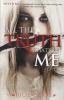 Summary:  Four years ago, Judith and her best friend disappeared from their small town of Roswell Station. Two years ago, only Judith returned, permanently mutilated, reviled and ignored by those who were once her friends and family. Unable to speak, Judith lives like a ghost in her own home, silently pouring out her thoughts to the boy who's owned her heart as long as she can remember, even if he doesn't know it, her childhood friend, Lucas. But when Roswell Station is attacked, long-buried secrets come to light, and Judith is forced to choose: continue to live in silence, or recover her voice, even if it means changing her world, and the lives around her, forever. This startlingly original novel will shock and disturb you; it will fill you with Judith's passion and longing; and its mysteries will keep you feverishly turning the pages until the very last.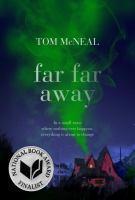  Far Far Away- Tom McNealCall Number: YA FIC McNealSummary: Jeremy Johnson hears voices. Or, specifically, one voice: the ghost of Jacob Grimm, one half of The Brothers Grimm. Jacob watches over Jeremy, protecting him from an unknown dark evil whispered about in the space between this world and the next. But Jacob can't protect Jeremy from everything. When coltish, copper-haired Ginger Boultinghouse takes a bite of a cake so delicious it's rumored to be bewitched, she falls in love with the first person she sees: Jeremy. In any other place, this would be a turn for the better for Jeremy, but not in Never Better, where the Finder of Occasions-whose identity and evil intentions nobody knows--is watching and waiting, waiting and watching. . . And as anyone familiar with the Brothers Grimm know, not all fairy tales have happy endings. Eleanor & Park- Rainbow Rowell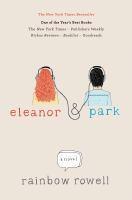 Call Number: YA FIC RowellSummary: Bono met his wife in high school, Park says. So did Jerry Lee Lewis, Eleanor answers. I'm not kidding, he says. You should be, she says, we're 16 . What about Romeo and Juliet? Shallow, confused, then dead. I love you, Park says. Wherefore art thou, Eleanor answers. I'm not kidding, he says. You should be. Set over the course of one school year in 1986, this is the story of two star-crossed misfits-smart enough to know that first love almost never lasts, but brave and desperate enough to try.The Midnight Dress- Karen Foxlee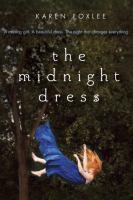 Call Number: YA FIC FoxleeSummary: Quiet misfit Rose doesn't expect to fall in love with the sleepy beach town of Leonora. Nor does she expect to become fast friends with beautiful, vivacious Pearl Kelly, organizer of the high school float at the annual Harvest Festival parade. It's better not to get too attached when Rose and her father live on the road, driving their caravan from one place to the next whenever her dad gets itchy feet. But Rose can't resist the mysterious charms of the town or the popular girl, try as she might. Pearl convinces Rose to visit Edie Baker, once a renowned dressmaker, now a rumored witch. Together Rose and Edie hand-stitch an unforgettable dress of midnight blue for Rose to wear at the Harvest Festival--a dress that will have long-lasting consequences on life in Leonora, a dress that will seal the fate of one of the girls.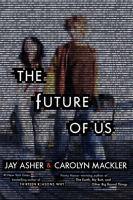  The Future of Us- Jay AsherCall Number: YA FIC ASHERSummary: Josh and Emma are about to discover themselves--fifteen years in the future It's 1996, and Josh and Emma have been neighbors their whole lives. They've been best friends almost as long--at least, up until last November, when everything changed. Things have been awkward ever since, but when Josh's family gets a free AOL CD-ROM in the mail, his mom makes him bring it over so that Emma can install it on her new computer. When they sign on, they're automatically logged onto Facebook . . . but Facebook hasn't been invented yet. Josh and Emma are looking at themselves fifteen years in the future. Their spouses, careers, homes, and status updates--it's all there. And every time they refresh their pages, their futures change. As they grapple with the ups and downs of what their lives hold, they're forced to confront what they're doing right--and wrong--in the present. Slide-Jill Hathaway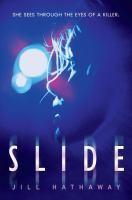 Call Number: YA FIC HATHAWAYSummary: Vee Bell is certain of one irrefutable truth--her sister's friend Sophie didn't kill herself. She was murdered. Vee knows this because she was there. Everyone believes Vee is narcoleptic, but she doesn't actually fall asleep during these episodes. When she passes out, she slides into somebody else's mind and experiences the world through that person's eyes. She's slid into her sister as she cheated on a math test, into a teacher sneaking a drink before class. She learned the worst about a supposed "friend" when she slid into her during a school dance. But nothing could have prepared Vee for what happens one October night when she slides into the mind of someone holding a bloody knife, standing over Sophie's slashed body. Vee desperately wishes she could share her secret, but who would believe her? It sounds so crazy that she can't bring herself to tell her best friend, Rollins, let alone the police. Even if she could confide in Rollins, he has been acting distant lately, especially now that she's been spending more time with Zane. Enmeshed in a terrifying web of secrets, lies, and danger and with no one to turn to, Vee must find a way to unmask the killer before he or she strikes again. The False Prince- Jennifer A. Nielsen (+)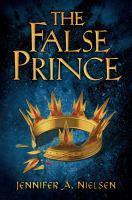 Call Number: YA FIC NIELSENSummary: In a discontent kingdom, civil war is brewing. To unify the divided people, Conner, a nobleman of the court, devises a cunning plan to find an impersonator of the king's long-lost son and install him as a puppet prince. Four orphans are recruited to compete for the role, including a defiant boy named Sage. Sage knows that Conner's motives are more than questionable, yet his life balances on a sword's point -- he must be chosen to play the prince or he will certainly be killed. But Sage's rivals have their own agendas as well. As Sage moves from a rundown orphanage to Conner's sumptuous palace, layer upon layer of treachery and deceit unfold, until finally, a truth is revealed that, in the end, may very well prove more dangerous than all of the lies taken together. Somebody Please Tell Me Who I Am?- Harry Mazer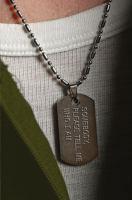 Call Number: YA FIC MAZERSummary: Ben lives a charmed life-effortlessly landing the lead in the high school musical, dating the prettiest girl in school. When he decides to enlist in the army, no one thinks he'll be in real danger. But his decision has devastating consequences: His convoy gets caught in an explosion, and Ben ends up in a coma for two months. When he wakes up, he doesn't know where he is-or remember anything about his old life. His family and friends mourn what they see as a loss, but Ben perseveres.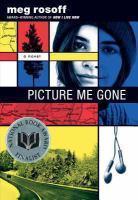 Picture Me Gone- Meg RosoffCall Number: YA FIC RosoffSummary: Mila has an exceptional talent for reading a room, sensing hidden facts and unspoken emotions from clues that others overlook. So when her father's best friend, Matthew, goes missing from his upstate New York home, Mila and her beloved father travel from London to find him. She collects information about Matthew from his belongings, from his wife and baby, from the dog he left behind and from the ghosts of his past, slowly piecing together the story everyone else has missed. But just when she's closest to solving the mystery, a shocking betrayal calls into question her trust in the one person she thought she could read best. Hostage Three- Nick Lake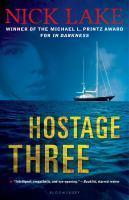 Call Number: YA FIC LakeSummary: The last thing Amy planned to do this summer was sail around the world trapped on a yacht with her father and her stepmother. Really, all she wanted was to fast-forward to October when she'll turn eighteen and take control of her own life. Aboard the Daisy May , Amy spends time sunbathing, dolphin watching and forgetting the past as everything floats by . . . until one day in the Gulf of Aden another boat appears. A boat with guns and pirates - the kind that kill. Immediately, the pirates seize the boat and its human cargo. Hostage One is Amy's father - the most valuable. Hostage Two: her stepmother. And Hostage Three is Amy, who can't believe what's happening. As the ransom brokering plays out, Amy finds herself becoming less afraid, and even stranger still, drawn to one of her captors, a teenage boy who wants desperately to be more than who he has become. Suddenly it becomes brutally clear that the price of life and its value are two very different things . . .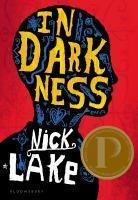  In Darkness- Nick LakeCall Number: YA FIC LakeSummary: This is the story of "Shorty"-a 15-year-old boy trapped in a collapsed hospital during the earthquake in Haiti. Surrounded by the bodies of the dead, increasingly weak from lack of food and water, Shorty begins to hallucinate. As he waits in darkness for a rescue that may never come, a mystical bridge seems to emerge between him and Haitian leader Toussaint L'ouverture, uniting the two in their darkest suffering-and their hope. A modern teen and a black slave, separated by hundreds of years. Yet in some strange way, the boy in the ruins of Port au Prince and the man who led the struggle for Haiti's independence might well be one and the same . . .  Between Shades of Grey- Ruta Sepetys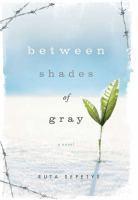 Call Number: YA FIC SEPETYSSummary: Lina is just like any other fifteen-year-old Lithuanian girl in 1941. She paints, she draws, she gets crushes on boys. Until one night when Soviet officers barge into her home, tearing her family from the comfortable life they've known. Separated from her father, forced onto a crowded and dirty train car, Lina, her mother, and her young brother slowly make their way north, crossing the Arctic Circle, to a work camp in the coldest reaches of Siberia. Here they are forced, under Stalin's orders, to dig for beets and fight for their lives under the cruelest of conditions. Lina finds solace in her art, meticulously-and at great risk-documenting events by drawing, hoping these messages will make their way to her father's prison camp to let him know they are still alive. It is a long and harrowing journey, spanning years and covering 6,500 miles, but it is through incredible strength, love, and hope that Lina ultimately survives. Out of the Easy- Ruta Sepetys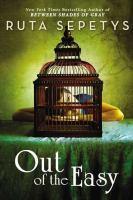 Call Number: YA FIC SepetysSummary: It's 1950, and as the French Quarter of New Orleans simmers with secrets, seventeen-year-old Josie Moraine is silently stirring a pot of her own. Known among locals as the daughter of a brothel prostitute, Josie wants more out of life than the Big Easy has to offer. She devises a plan get out, but a mysterious death in the Quarter leaves Josie tangled in an investigation that will challenge her allegiance to her mother, her conscience, and Willie Woodley, the brusque madam on Conti Street. Josie is caught between the dream of an elite college and a clandestine underworld. New Orleans lures her in her quest for truth, dangling temptation at every turn, and escalating to the ultimate test. The 5th Wave- Richard Yancey (+)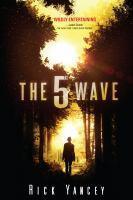 Call Number: YA FIC YanceySummary: After the 1st wave, only darkness remains. After the 2nd, only the lucky escape. And after the 3rd, only the unlucky survive. After the 4th wave, only one rule applies: trust no one. Now, it's the dawn of the 5th wave, and on a lonely stretch of highway, Cassie runs from Them. The beings who only look human, who roam the countryside killing anyone they see. Who have scattered Earth's last survivors. To stay alone is to stay alive, Cassie believes, until she meets Evan Walker. Beguiling and mysterious, Evan Walker may be Cassie's only hope for rescuing her brother--or even saving herself. But Cassie must choose: between trust and despair, between defiance and surrender, between life and death. To give up or to get up. Midwinter Blood-Marcus Sedgwick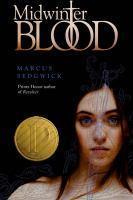 Call Number: YA FIC SedgwickSummary: An archaeologist who unearths a mysterious artifact, an airman who finds himself far from home, a painter, a ghost, a vampire, and a Viking: the seven stories in this compelling novel all take place on the remote Scandinavian island of Blessed where a curiously powerful plant that resembles a dragon grows. What binds these stories together? What secrets lurk beneath the surface of this idyllic countryside? And what might be powerful enough to break the cycle of midwinter blood? Cinder-Marissa Meyer(+)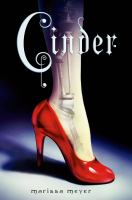 Call Number: YA FIC MEYERSummary: Humans and androids crowd the raucous streets of New Beijing. A deadly plague ravages the population. From space, a ruthless lunar people watch, waiting to make their move. No one knows that Earth's fate hinges on one girl. . . Cinder, a gifted mechanic, is a cyborg. She's a second-class citizen with a mysterious past, reviled by her stepmother and blamed for her stepsister's illness. But when her life becomes intertwined with the handsome Prince Kai's, she suddenly finds herself at the center of an intergalactic struggle, and a forbidden attraction. Caught between duty and freedom, loyalty and betrayal, she must uncover secrets about her past in order to protect her world's future. The Here And Know- Ann Brashares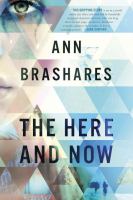 Call Number: YA FIC BrasharesSummary:  An unforgettable epic romantic thriller about a girl from the future who might be able to save the world . . . if she lets go of the one thing she's found to hold on to. Follow the rules. Remember what happened. Never fall in love. This is the story of seventeen-year-old Prenna James, who immigrated to New York when she was twelve. Except Prenna didn't come from a different country. She came from a different time--a future where a mosquito-borne illness has mutated into a pandemic, killing millions and leaving the world in ruins. Prenna and the others who escaped to the present day must follow a strict set of rules: never reveal where they're from, never interfere with history, and never, ever be intimate with anyone outside their community. Prenna does as she's told, believing she can help prevent the plague that will one day ravage the earth. But everything changes when Prenna falls for Ethan Jarves. And We Stay- Jenny Hubbard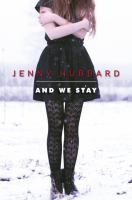 Call Number:  YA FIC HubbardSummary: When high school senior Paul Wagoner walks into his school library with a stolen gun, he threatens his girlfriend Emily Beam, then takes his own life. In the wake of the tragedy, an angry and guilt-ridden Emily is shipped off to boarding school in Amherst, Massachusetts, where she encounters a ghostly presence who shares her name. The spirit of Emily Dickinson and two quirky girls offer helping hands, but it is up to Emily to heal her own damaged self. Paper Covers Rock- Jenny Hubbard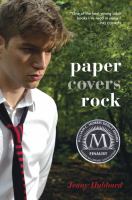 Call Number: YA FIC HUBBARDSummary: At the beginning of his junior year at a boys' boarding school, 16-year-old Alex is devastated when he fails to save a drowning friend. When questioned, Alex and his friend Glenn, who was also at the river, begin weaving their web of lies. Plagued by guilt, Alex takes refuge in the library, telling his tale in a journal he hides behind Moby-Dick . Caught in the web with Alex and Glenn is their English teacher, Miss Dovecott, fresh out of Princeton, who suspects there's more to what happened at the river when she perceives guilt in Alex's writing for class. She also sees poetic talent in Alex, which she encourages. As Alex responds to her attention, he discovers his true voice, one that goes against the boarding school bravado that Glenn embraces. When Glenn becomes convinced that Miss Dovecott is out to get them, Alex must choose between them. We Were Liars- E. Lockhart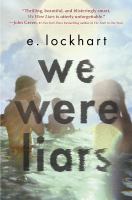 Call Number: YA FIC LockhartSummary: A beautiful and distinguished family. A private island. A brilliant, damaged girl; a passionate, political boy. A group of four friends--the Liars--whose friendship turns destructive. A revolution. An accident. A secret. Lies upon lies. True love. The truth.The Testing-  Joelle Charbonneau(+)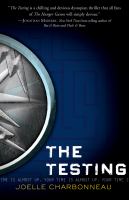 Call Number: YA FIC CharbonneauSummary: It's graduation day for sixteen-year-old Malencia Vale, and the entire Five Lakes Colony (the former Great Lakes) is celebrating. All Cia can think about--hope for--is whether she'll be chosen for The Testing, a United Commonwealth program that selects the best and brightest new graduates to become possible leaders of the slowly revitalizing post-war civilization. When Cia is chosen, her father finally tells her about his own nightmarish half-memories of The Testing. Armed with his dire warnings ("Cia, trust no one"), she bravely heads off to Tosu City, far away from friends and family, perhaps forever. Danger, romance--and sheer terror--await. Divergent- Veronica Roth (+)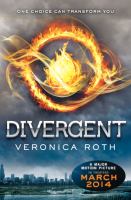 Call Number: YA FIC ROTHSummary: In Beatrice Prior's dystopian Chicago, society is divided into five factions, each dedicated to the cultivation of a particular virtue--Candor (the honest), Abnegation (the selfless), Dauntless (the brave), Amity (the peaceful), and Erudite (the intelligent). On an appointed day of every year, all sixteen-year-olds must select the faction to which they will devote the rest of their lives. For Beatrice, the decision is between staying with her family and being who she really is--she can't have both. So she makes a choice that surprises everyone, including herself. During the highly competitive initiation that follows, Beatrice renames herself Tris and struggles to determine who her friends really are--and where, exactly, a romance with a sometimes fascinating, sometimes infuriating boy fits into the life she's chosen. But Tris also has a secret, one she's kept hidden from everyone because she's been warned it can mean death. And as she discovers a growing conflict that threatens to unravel her seemingly perfect society, she also learns that her secret might help her save those she loves . . . or it might destroy her.Monument 14- Emmy Layabourne(+)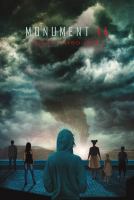 Call Number: YA FIC LAYBOURNESummary: Your mother hollers that you're going to miss the bus. She can see it coming down the street. You don't stop and hug her and tell her you love her. You don't thank her for being a good, kind, patient mother. Of course not-you launch yourself down the stairs and make a run for the corner. Only, if it's the last time you'll ever see your mother, you sort of start to wish you'd stopped and did those things. Maybe even missed the bus. But the bus was barreling down our street, so I ran. Fourteen kids. One superstore. A million things that go wrong.  In Emmy Laybourne's action-packed debut novel, six high school kids (some popular, some not), two eighth graders (one a tech genius), and six little kids trapped together in a chain superstore build a refuge for themselves inside. While outside, a series of escalating disasters, beginning with a monster hailstorm and ending with a chemical weapons spill, seems to be tearing the world-as they know it-apart. The Impossible Knife of Memory- Laurie Halse Anderson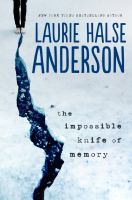 Call Number: YA FIC AndersonSummary: For the past five years, Hayley Kincaid and her father, Andy, have been on the road, never staying long in one place as he struggles to escape the demons that have tortured him since his return from Iraq. Now they are back in the town where he grew up so Hayley can attend school. Perhaps, for the first time, Hayley can have a normal life, put aside her own painful memories, even have a relationship with Finn, the hot guy who obviously likes her but is hiding secrets of his own. Will being back home help Andy's PTSD, or will his terrible memories drag him to the edge of hell, and drugs push him over? The Diviners: Libba Bray 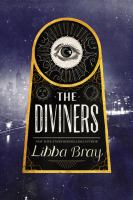 Call  Number: YA FIC BRAYSummary: Evie O'Neill has been exiled from her boring old hometown and shipped off to the bustling streets of New York City--and she is pos-i-toot-ly thrilled. New York is the city of speakeasies, shopping, and movie palaces! Soon enough, Evie is running with glamorous Ziegfield girls and rakish pickpockets. The only catch is Evie has to live with her Uncle Will, curator of The Museum of American Folklore, Superstition, and the Occult--also known as "The Museum of the Creepy Crawlies." When a rash of occult-based murders comes to light, Evie and her uncle are right in the thick of the investigation. And through it all, Evie has a secret: a mysterious power that could help catch the killer--if he doesn't catch her first. Story of Us- Deb. Caletti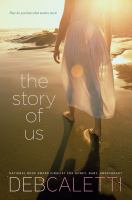 Call Number: YA FIC CALETTISummary: Cricket's on a self-imposed break from her longtime boyfriend-but she's picked a bad week to sort out her love life. For one thing, her mother's romance is taking center stage: After jilting two previous fiancés, her mom is finally marrying Dan Jax, whom Cricket loves. But as wedding attendees arrive for a week of festivities at a guesthouse whose hippie owners have a sweet, sexy son-Ash-complications arise: Cricket's future stepsisters make it clear they're not happy about the marriage. An old friend decides this is the week to declare his love for Cricket. Grandpa chooses to reveal a big secret at a family gathering. Dan's ex-wife shows up. And even the dogs-Cricket's old, ill Jupiter and Dan's young, lively Cruiser-seem to be declaring war. While Cricket fears that Dan is in danger of becoming ditched husband-to-be number three, she's also alarmed by her own desires. Because even though her boyfriend looms large in her mind, Ash is right in front of her.... City of Bones- Cassandra Clare (+)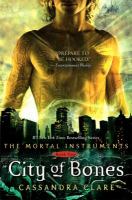 Call Number: YA FIC CLARESummary: When fifteen-year-old Clary Fray heads out to the Pandemonium Club in New York City, she hardly expects to witness a murder-much less a murder committed by three teenagers covered with strange tattoos and brandishing bizarre weapons. Then the body disappears into thin air. It's hard to call the police when the murderers are invisible to everyone else and when there is nothing-not even a smear of blood-to show that a boy has died. Or was he a boy? This is Clary's first meeting with the Shadowhunters, warriors dedicated to ridding the earth of demons. It's also her first encounter with Jace, a Shadowhunter who looks a little like an angel and acts a lot like a jerk. Within twenty-four hours Clary is pulled into Jace's world with a vengeance, when her mother disappears and Clary herself is attacked by a demon. But why would demons be interested in ordinary mundanes like Clary and her mother? And how did Clary suddenly get the Sight? The Shadowhunters would like to know. Reached- Allyson Braithwaite Condie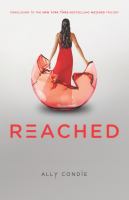 Call Number: YA FIC CONDIESummary:  Cassia's journey began with an error, a momentary glitch in the otherwise perfect façade of the Society. After crossing canyons to break free, she waits, silk and paper smuggled against her skin, ready for the final chapter. The wait is over. One young woman has raged against those who threaten to keep away what matters most--family, love, choice. Her quiet revolution is about to explode into full-scale rebellion. With exquisite prose, the emotionally gripping conclusion to the international-bestselling Matched trilogy returns Cassia, Ky, and Xander to the Society to save the one thing they have been denied for so long, the power to choose.Crossed-Allyson Braithwaite Condie (+)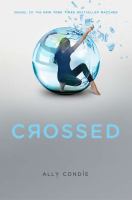 Call Number: YA FIC CONDIESummary: Cassia journeys to the Outer Provinces in pursuit of Ky - taken by the Society to his certain death - only to find that he has escaped, leaving a series of clues in his wake. Cassia's quest leads her to question much of what she holds dear, even as she finds glimmers of a different life across the border. But as Cassia nears resolve and certainty about her future with Ky, an invitation for rebellion, an unexpected betrayal, and a surprise visit from Xander - who may hold the key to the uprising and, still, to Cassia's heart - change the game once again. Nothing is as expected on the edge of Society, where crosses and double crosses make the path more twisted than ever. The Eye of Minds- James Dashner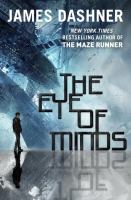 Call Number: YA FIC DashnerSummary: Michael is a gamer. And like most gamers, he almost spends more time on the VirtNet than in the actual world. The VirtNet offers total mind and body immersion, and it's addictive. Thanks to technology, anyone with enough money can experience fantasy worlds, risk their life without the chance of death, or just hang around with Virt-friends. And the more hacking skills you have, the more fun. Why bother following the rules when most of them are dumb, anyway? But some rules were made for a reason. Some technology is too dangerous to fool with. And recent reports claim that one gamer is going beyond what any gamer has done before: he's holding players hostage inside the VirtNet. The effects are horrific--the hostages have all been declared brain-dead. Yet the gamer's motives are a mystery.The government knows that to catch a hacker, you need a hacker. And they've been watching Michael. They want him on their team. But the risk is enormous. If he accepts their challenge, Michael will need to go off the VirtNet grid. There are back alleys and corners in the system human eyes have never seen and predators he can't even fathom--and there's the possibility that the line between game and reality will be blurred forever. Mockingbird- Kathryn Erskine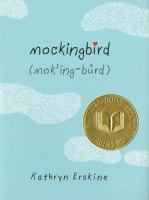 Call Number: YA FIC ERSKINEIn Caitlin's world, everything is black or white. Things are good or bad. Anything in between is confusing. That's the stuff Caitlin's older brother, Devon, has always explained. But now Devon's dead and Dad is no help at all. Caitlin wants to get over it, but as an eleven-year-old girl with Asperger's, she doesn't know how. When she reads the definition of closure, she realizes that is what she needs. In her search for it, Caitlin discovers that not everything is black and white-the world is full of colors-messy and beautiful.  If I Stay- Gayle Forman (+)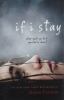 Call Number: YA FIC FORMANSeventeen year-old Mia has no memory of the accident; she can only recall riding along the snow-wet Oregon road with her family. Then, in a blink, she finds herself watching as her own damaged body is taken from the wreck... A sophisticated, layered, and heartachingly beautiful story about the power of family and friends, the choices we all make--and the ultimate choice Mia commands. The Obsidian Blade- Pete Hautman (+)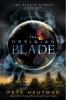 Call Number: YA FIC HAUTMANAfter thirteen-year-old Tucker Feye's parents disappear, he suspects that the strange disks of shimmering air that he keeps seeing are somehow involved, and when he steps inside of one he is whisked on a time-twisting journey trailed by a shadowy sect of priests and haunted by ghostlike figures. The Luxe- Anna Godbersen (+)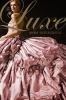 Call Number: YA FIC GODBERSENIn Manhattan in 1899, five teens of different social classes lead dangerously scandalous lives, despite the strict rules of society and the best-laid plans of parents and others. Beautiful Creatures- Kami Garcia (+)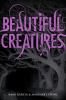 Call Number: YA FIC GARCIAIn a small South Carolina town, where it seems little has changed since the Civil War, sixteen-year-old Ethan is powerfully drawn to Lena, a new classmate with whom he shares a psychic connection and whose family hides a dark secret that may be revealed on her sixteenth birthday. Eve & Adam- Michael Grant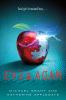 Call Number: YA FIC GRANTAfter being in a car accident, a patient recovering in her mother's research facility is given the task of creating the perfect boy using detailed simulation technologies.  The Summer I Turned Pretty- Jenny Han (+)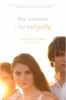 Call Number: YA FIC HANBelly spends the summer she turns sixteen at the beach just like every other summer of her life, but this time things are very different. North of Beautiful- Justina Chen Headley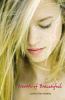 Call Number: YA FIC HEADLEYTerra, a sensitive, artistic high school senior born with a facial port-wine stain, struggles with issues of inner and outer beauty with the help of her Goth classmate Jacob. Stormbreaker: an Alex Rider adventure- Anthony Horowitz (+)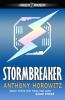 Call Number: YA FIC HOROWITZAfter the death of the uncle who had been his guardian, fourteen-year-old Alex Rider is coerced to continue his uncle's dangerous work for Britain's intelligence agency, MI6. Code Talker- Joseph Bruchac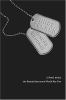 Call Number: YA FIC BRUCHACAfter being taught in a boarding school run by whites that Navajo is a useless language, Ned Begay and other Navajo men are recruited by the Marines to become Code Talkers, sending messages during World War II in their native tongue. 13 Little Blue Envelopes- Maureen Johnson (+)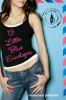 Call Number: YA FIC JOHNSONWhen seventeen-year-old Ginny receives a packet of mysterious envelopes from her favorite aunt, she leaves New Jersey to criss-cross Europe on a sort of scavenger hunt that transforms her life. I Am Number Four- Pittacus Lore (+)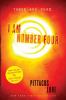 Call Number: YA FIC LOREIn rural Ohio, friendships and a beautiful girl prove distracting to a fifteen-year-old who has hidden on Earth for ten years waiting to develop the Legacies, or powers, he will need to rejoin the other six surviving Garde members and fight the Mogadorians who destroyed their planet, Lorien The False Prince- Jennifer A. Nielsen (+)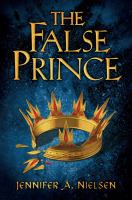 Call Number: YA FIC NIELSENIn the country of Carthya, a devious nobleman engages four orphans in a brutal competition to be selected to impersonate the king's long-missing son in an effort to avoid a civil war.  Delirium- Lauren Oliver (+)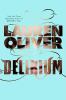 Call Number: YA FIC NIELSENLena looks forward to receiving the government-mandated cure that prevents the delirium of love and leads to a safe, predictable, and happy life, until ninety-five days before her eighteenth birthday and her treatment, when she falls in love.  Life As We Knew It- Susan Beth Pfeffer (+)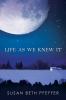 Call Number: YA FIC PFEFFERWhen a meteor hits the moon, Miranda must learn to survive the unimaginable. Told in journal entries, this is the heart-pounding story of Miranda's struggle to hold on to the most important resource of all--hope--in an increasingly desperate and unfamiliar world.  The Magician- Michael Scott (+)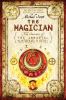 Call Number: YA FIC SCOTTFifteen-year-old twins Sophie and Josh Newman continue their magical training in Paris with Nicholas Flamel, Scatty, and the Comte de Sant Germaine, while being pursued by Doctor Dee and the immortal Niccolo Machiavelli.  Legend- Marie Lu (+)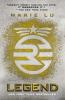 Call Number: YA FIC LUIn a dark future, when North America has split into two warring nations, fifteen-year-olds Day, a famous criminal, and prodigy June, the brilliant soldier hired to capture him, discover that they have a common enemy.  The Scorpio Races- Maggie Stiefvater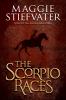 Call Number: YA FIC STIEFVATERNineteen-year-old returning champion Sean Kendrick competes against Puck Connolly, the first girl ever to ride in the annual Scorpio Races, both trying to keep hold of their dangerous water horses long enough to make it to the finish line.  Num8ers- Rachel Ward (+)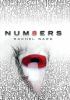 Call Number: YA FIC WARDFifteen-year-old Jem knows when she looks at someone the exact date they will die, so she avoids relationships and tries to keep out of the way, but when she meets a boy named Spider and they plan a day out together, they become more involved than either of them had planned.  Variant- Robison E. Wells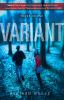 Call Number: YA FIC WELLSAfter years in foster homes, seventeen-year-old Benson Fisher applies to New Mexico's Maxfield Academy in hopes of securing a brighter future, but instead he finds that the school is a prison and no one is what he or she seems.  The Mockingbirds- Daisy Whitney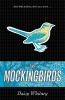 Call Number: YA FIC WHITNEYWhen Alex, a junior at an elite preparatory school, realizes that she may have been the victim of date rape, she confides in her roommates and sister who convince her to seek help from a secret society, the Mockingbirds.  The Story of Owen- E.K. Johnston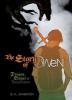 Call Number: YA FIC JohnstonIn an alternate world where industrialization has caused many species of carbon-eating dragons to thrive, Owen, a slayer being trained by his famous father and aunt, and Siobahn, his bard, face a dragon infestation near their small town in Canada. 